Паспорт дидактической  игры по ФЭМП «Складываем картинку по точкам и цифрам»для детей  5-6 летАвтор: Курбанова З.Н.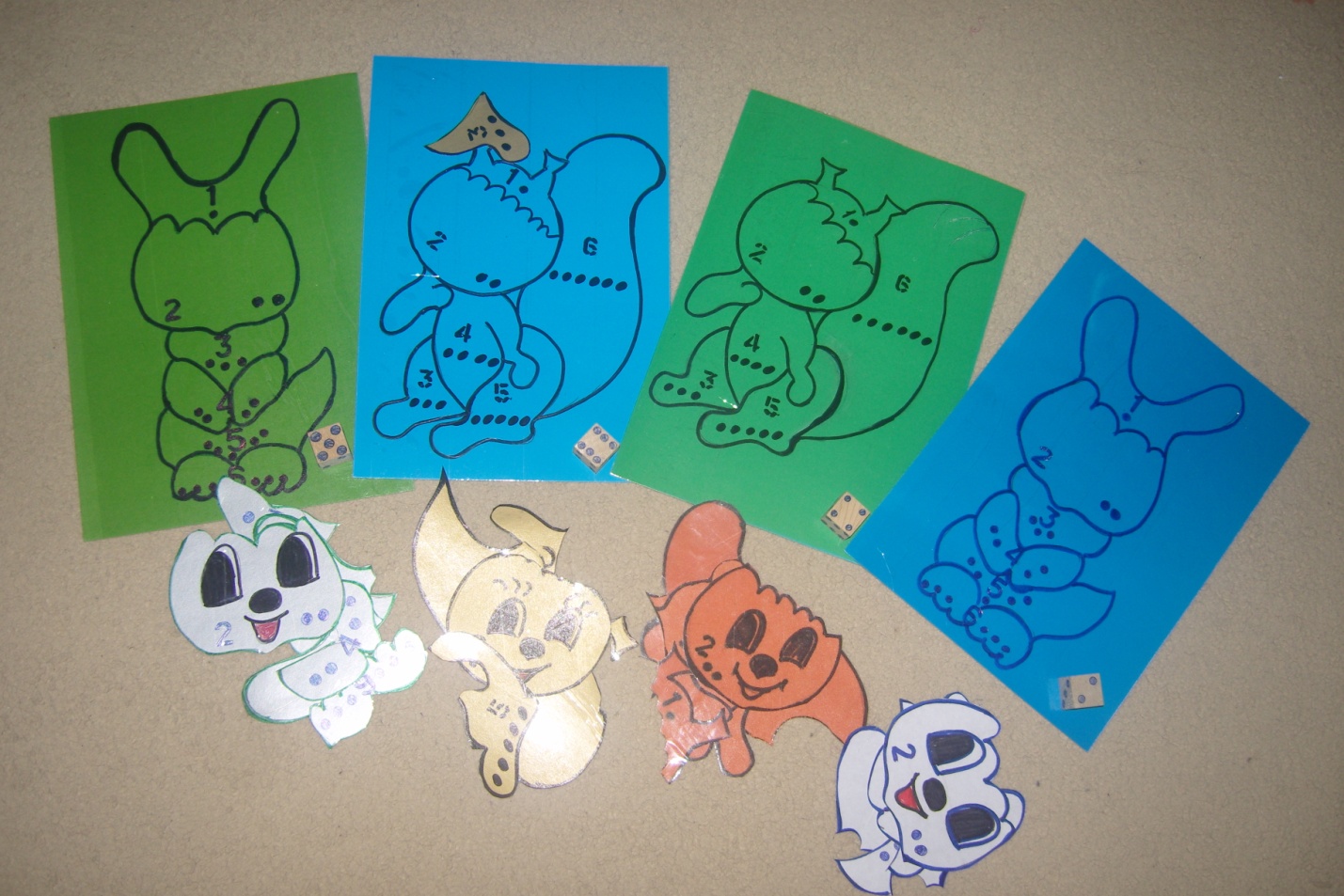 Цель: Способствовать активизации и обогащению опыта выполнения детьми игровых действий с кубиком и цифрами.Дидактические задачи:Социально – коммуникативное развитие. Формирование готовности детей к совместной деятельности, развитие общения и взаимодействия ребенка со взрослыми и  сверстниками, воспитание уважительного и доброжелательного отношения к окружающим.Художественно-эстетическое. Формирование интереса к эстетической стороне окружающей действительности. Закрепление умения называть цвета и оттенки цветов. Физическое развитие. Развитие мелкой мускулатуры пальцев, координации движений.Познавательное развитие. Развитие способности зрительно обследовать, узнавать и правильно складывать детали общего рисунка,   соотносить  количество точек на кубике с  цифрам на деталях. Речевое развитие. Совершенствование  умений согласовывать числительные с существительным в самостоятельной речи детей.  Игровая  задача. Составить изображение животного из  пазлов, используя игровой кубик. Область применения. Дидактическая игра «Складываем пазлы по точкам и цифрам» может быть использована педагогами дошкольных организаций, в процессе совместной деятельности с детьми, а так же в  самостоятельной деятельности детей, во время НОД по формированию элементарных математических представлений.Возраст детей: 5-6 лет.Оборудование:- 4 карточки из плотного  цветного картона 20*30 с  изображением животных. Силуэт каждого животного разделен на 6 частей. На каждой части нарисованы точки и цифры в количестве от 1 до 6;- набор  6  пазлов (деталей) рисунка из картона;- 4 игровых кубика с точками от 1 до 6.Правила игры. Соблюдать очерёдность во время бросания кубика. Пазл ставится на общую картинку, если количество точек на кубе соответствует цифре па пазле.Игровые действия. В игре могут участвовать от 2 до 24 человек.  Максимальное количество игроков за   столом 6 человек.  На столе  игровой кубик,  рисунок с изображением животного,  у каждого игрока пазл  (деталь)  изображения  животного с  цифрами и точками. По сигналу ведущего дети по очереди бросают кубик, если количество точек на кубе соответствует цифре па пазле, то ребёнок кладёт пазл на общую картинку, если количество точек на кубе  не совпадает с цифрой на пазле, то ребёнок пропускает ход. Выигрывает та, группа детей, которая быстрее  соберет картину.Вариант игры. Участников  двое. У каждого целое изображение животного, пазлы к нему.   Дети  по очереди бросают кубик,  и согласно правилам игры составляют изображение животного. Выигрывает тот, кто быстрее  соберет картину.Результат игры.В игровой форме закрепляется счет до шести, развивается  память, мышление, творчество, воображение, мелкая моторика. Формируются коммуникативные качества – желание общаться и взаимодействовать со сверстниками, соблюдать правила игры.